36/1I4I4(202000048)NATIONAL ASSEMBLYFOR WRITTEN REPLYQUESTION 276DATE OF PUBLICATION IN INTERNAL QUESTION PAPER: 28 FEBRUARY 2020 (INTERNAL OUESTION PAPER NO 5-2020)276. Mr Z N Mbhele (DA) to ask the Minister of Police:(a) What number of K78 roadblocks were conducted in each municipality in the Western Cape from 1 January 2019 to 31 December 2019 and (b) on what date was each roadblock conducted?NW364EREPLY:The number of K78 roadblocks, which were conducted in each municipality in the Western Cape, from 1 January 2019 to 31 December 2019, is reflected in If\e table below:The dates on which the roadblocks were conducted, are reflected in the tablebelow:59Reply to question 276 recommended/not recommendedGENERAL NATIONAL COMMISSIONER: SOUTH AFRICAN POLICE SERVICE
KJ SITOLE (SOEG)
Date:
Reply to question 276 approvedMINISTER OF POLICE
GENERAL BH CELE
DATE: 4/04/2020MunicipalityNumber of roadblocksBergrivier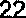 8reede Rivier44Cape Agulhas47City of Cape Town (Metropole)202Drakenstein5George30Hessequa20Kannaland2Knysna14Laingsburg13Langeberq41IVlatzikama23Mossel Bay20Oudtshoorn4Overstrand68Prins Albert37Saldanha27Swartland21Swetlendam4Theewaterskloof54Witzenberg33MunicipalityDate of roadblocksBerqrivier2019-01-25Berqrivier2019-02-22Berqrivier2019-03-29Berqrivier2019-04-18Berqrivier2019-08-17MunicipalityDate of roadblocks2019-12-102019-04-222019-12-232019-12-242019-01-042019-01-18 	2019-02-082019-02-152019-03-012019-03-20	 	2019-04-06”	2019-04-2220J 9-05-182019-08-102019-08-242019-10-052019-10-19Breede Rivier2019-02-04Breede Rivier2019-04-20Breede Rivier 	 2019-05-11Breede Rivier2019-06-01Breede Rivier2019-08-10Breede Rivier2019-08-24Breede Rivier2019-09-07Breede Rivier2019-09-28Breede Rivier2019-10-12Breede Rivier2019-10-26Breede Rivier2019-11-02Breede Rivier2019- J 1-23Breede Rivier2019-12-07Breede Rivier2019-12-14 Breede Rivier2019-12-21Breede Rivier2019-12-28Breede Rivier2019-04-18Breede Rivier2019-10-15Breede Rivier2019-12-13Breede Rivier2019-12-20Breede Rivier2019-01-07Breede Rivier2019-01-14Breede Rivier2019-01-21Breede Rivier2019-04-09Breede Rivier2019-04-INBreede Rivier2019-04-18	"Breede Rivier2019-05-16Breede Rivier2019-05-28Breede Rivier 	  2019-11-06Breede Rivier 	2019-06-J 2Breede Rivier2019-07-03Breede Rivier2019-07-16Breede Rivier2019-08-01Breede Rivier2019-08-08Breede Rivier2019-08-15Breede Rivier2019-J 0-17Breede Rivier2019-10-31Breede Rivier2019-1 J -01Breede Rivier2019-11-15Breede Rivier2019-11-08MunicipalityDate of roadblocks2019-12-122019-12-22 	2019-12-24	 	2019-12-30	Cape Agulhas2019-01-02Cape Agulhas2019-01-24Cape Agulhas2019-02-21Cape Agulhas2019-02-10Cape Agulhas2019-02-16Cape Agulhas2019-02-17Cape Agulhas2019-02-15Cape Agulhas2019-03-22Cape Agulhas2019-02-10Cape Agulhas2019-02-06Cape Agulhas2019-OF-03Cape Agulhas2019-08-20Cape Agulhas2019-12-02Cape Agulhas2019-12-21Cape Agulhas2019-04-18Cape Agulhas 	2019-08-22	Cape Agulhas2019-10-15  	Cape Agulhas2019-11-08Cape Agulhas2019-11-29Cape Agulhas2019-12-13Cape Agulhas201902-22Cape Agulhas2019-06-21Cape Agulhas2019-06-28Cape Agulhas2019-11-29Cape Agulhas2019-01-11Cape Agulhas2019-01-24Cape Agulhas2019-02-13Cape Agulhas2019-02-26Cape Agulhas2019-03-01Cape Agulhas2019-04-18Cape Agulhas2019-05-14Cape Agulhas2019-05-24Cape Agulhas2019-06-20Cape Agulhas2019-07-10Cape Agulhas2019-07-26Cape Agulhas2019-08-16Cape Agulhas2019-08-22Cape Agulhas2019-09-10Cape Agulhas2019-09-17Cape Agulhas2019-10-17Cape Agulhas2019-10-24Cape Agulhas2019-11-08Cape Agulhas2019-12-04Cape Agulhas2019-12-06Cape Agulhas2019-12-12Cape Agulhas2019-12-13Cape Agulhas2019-12-23City of Cape Town (Metropole)2019-02-24City of Cape Town (Metropole)2019-04-21City of Cape Town (Metropole)2019-06-16City of Cape Town (Metropole)2019-01-25City of Cape Town (Metropole) 	2019-01-31	City of Cape Town (Metropole)”	2019-07-16MunicipalityDate of roadblocks2019-11-042019-01-182019-07-112019-08- J 62019-10-232019-11-222019-11-232019-12-142019-12-302019-01-0 12019-08-082019-01-042019-01-112019-01-182019-01-182019-01-252019-02-012019-02-082019-02-152019-02-222019-03-0 12019-03-082019-03-152019-03-292019-03-222019-04-052019-04-1220J 9-04-182019-04-252019-04-262019-05-032019-05-102019-05-172019-05-242019-05-3 12019-06-072019-06-122019-06-142019-06-212019-06-282019-07-052019-07-122019-07-192019-07-262019-08-022019-08-162019-08-232019-08-302019-09-132019-09-202019-09-272019-10-042019-10-112019-10-112019-10- J 82019-10-252019-11-08MunicipalityDate of roadblocksDate of roadblocks2019-11-152019-11-152019-11-152019-11-152019-11-222019-11-222o1e-11-222o1e-11-222019-11-232019-11-232019-11-242019-11-242019-11-292019-11-012019-11-292019-11-012019-12-062019-12-062019-12-062019-12-062019-12-112019-12-112019-12-132019-12-132019-12-202019-12-202019-12-272019-12-272019-12-272019-12-272019-12-312019-12-312019-01-312019-01-312019-03-162019-03-162019-04-192019-04-192019-05-242019-05-242019-06-252019-06-252019-07-122019-07-122019-07-262019-07-262019-08-022019-08-022019-08-102019-08-102019-08-242019-08-242019-08-312019-09-072019-09-142019-09-202019-09-272019-09-272019-09-282019-09-282019-10-052019-10-052019-10-192019-10-192019-10-262019-10-262019-11-012019-11-012019-11-152019-11-152019-11-252019-11-252018-12-102018-12-102019-12-222019-12-222019-12-262019-12-262019-12-312019-12-31 	2019-11-28	 	2019-11-28	 	2019-12-04	 	2019-12-04	2019-02-102019-02-102019-02-162019-02-16 	2019-03-01 	2019-03-01 	2019-03-10 	2019-03-102019-03-112019-03-112019-03-142019-03-142019-03-222019-03-222019-04-042019-04-042019-04-072019-04-072019-04-112019-04-112019-04-122019-04-122019-04-132019-04-132019-04-192019-04-19MunicipalityDate of roadblocks2019-04-212019-04-272019-05-132019-05-142019-05-242019-05-312019-06-0 12019-06-14201g-06-z42019-06-292019-07-052019-07-122019-07-192019-07-262019-08-042019-08-162019-09-1320J 9-09-202019-10-0420J 9-10-052019-10-112019-10-1820J 9-10-252019-11-152019-12-202019-09-222019-02-222019-04-012019-06-262019-07-172019-08-022019-08-072019-11-012019-01-2020J 9-05-192019-06-1620J 9-10-0520J 9-10-132019-11-032019-03-092019-03-2520J 9-06-132019-08-022019-08-022019-12-272019-04-302019-04-212019-04-212019-05-262019-06-162019-01-052019-01-122019-01-262019-02-022019-02-092019-02-162019-02-23MunicipalityDate of roadblocks2019-07-202019-08-032019-08-102019-08-172019-08-242019-08-312019-10-052019-10-122019-10-192019-10-262019-11-232019-11-302019-12-162019-09-02 	2019-01-25	2019-02-22 	2019-03-29	2019-04-18 2019-04-27	2019-11-202019-11-262019-07-272019-08-312019-10-112019-12-31Drakenstein2019-01-27Drakenstein2019-06-13Drakenstein2019-06-22Drakenstein2019-11-18Drakenstein2019-12-04Geor9e2019-03-16Geor9e2019-04-18Geor9e2019-06-14Geor9e2019-08-21Geor9e2019-01-01Geor9e2019-01-04Geor9e2019-01-05Geor9e2019-02-23Geor9e2019-03-30Geor9e2019-04-10Geor9e”	2019-04-13Geor9e2019-04-22Geor9e2019-06-28Geor9e2019-06-30Geor9e2019-08-28Geor9e2019-00-29Geor9e2019-09-03Geor9e2019-11-29Geor9e2019-12-20Geor9e2019-12-26Geor9e2019-12-31Geor9e2019-06-24Geor9e2019-09-25Geor9e2019-09-26Geor9e2019-12-05Geor9e2019-12-06Geor9e2019-02-06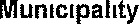 Date of roadblocks2019-12-072019-12-072019-12-07Hessequa2019-02-19Hessequa2019-03-15Hessequa2019-04-19Hessequa2016-05-10Hessequa2019-05-18Hessequa2019-05-31Hessequa2019-06-14Hessequa2019-08-10Hessequa2019-09-21Hessequa2019-10-04Hessequa2019-12-07Hessequa2019-02-28Hessequa2019-07-08Hessequa2019-12-03Hessequa2019-01-24Hessequa2019-05-25Hessequa2019-06-24Hessequa2019-09-11Hessequa2019-11-0 1Hessequa2019-12-20Kannaland2019-  1-01Kannaland2019-12-20Knysna2019-01-18Knysna2019-02-15Knysna2019-03-23Knysna2019-04-20Knysna2019-04-26Knysna2019-06-15Knysna2019-06-21Knysna2019-07-27Knysna2019-08-24Knysna2019-09-21Knysna2019-10-25Knysna2019-11-27Knysna2019-12-09Knysna2019-12-19Laingsburg2019-01-10Laingsburg2019-01-29Laingsburg2019-02-28Laingsburg2019-03-20Laingsburg20J 9-04-18Laingsburg2019-04-20Laingsburg2019-07-12Laingsburg2019-09-13Laingsburg2019-10-18Laingsburg2019-11-23Laingsburg2019-11-29Laingsburg2019-12-21Laingsburg2019-12-27Langeberg2019-02-03Langeberg2019-03-17Langeberg2019-04-13Langeberg2019-05-25Langeberg2019-06-08MunicipalityDate of roadblocks2019-07-092019-07-212019-08-032019-09-222019-10-042019-11-092019-12-212019-01-022019-01-012019-01-02”	2019-01-01 		2019-01-122019-01-302019-02-012019-02-162019-03-232019-04-132019-05-042019-07-202019-07-272019-08-312019-09-052016-11-082019-11-162019-11-222010-12-072019-01-092019-01-252019-03-222019-04-242019-06-122019-08-022019-08-132019-12-242019-12-302019-12-31Matzikama2019-01-01Matzikama2019-01-02Matzikama2019-02-02Matzikama20J 9-02-04Matzikama2019-03-01Matzikama2019-03-03Matzikama2019-04-04Matzikama2019-05-06Matzikama2019-02-07Matzikama2019-06-02Matzikama 		2019-06-03Matzikama 	2019-07-02Matzikama2019-07-03Matzikama2019-08-01Matzikama2019-08-03Matzikama2019-08-06Matzikama2019-09-01Matzikama2019-09-04Matzikama2019-10-01Matzikama2019-10-04Matzikama2019-11-01MunicipalityDate of roadblocks2019-12-D12019-12-04Mossel Bay2019-03-02Mossel Bay2019-05-11Mossel Bay2019-05-24Mossel Bay2019-05-25Mossel Bay2019-07-05Mossel Bay2019-08-02Mossel Bay2019-09-14Mossel Bay2010-09-27Mossel Bay2019-09-28Mossel Bay 	2019-10- J 1Mossel Bay2019-10-12Mossel Bay2019-10-25Mossel Bay2019-10-26Mossel Bay2019-11-08Mossel Bay2019-11-22Mossel Bay2019-11-23Mossel Bay2019-12-06Mossel Bay2019-12-07Mossel Bay2019-12-20Mossel Bay2019-12-21Oudtshoorn2019-03-18Oudtshoorn2019-09-06Oudtshoorn2019-12-21Oudtshoorn2019-12-27 ”Overstrand2019-01-24Overstrand2019-02-22Overstrand2019-03-09Overstrand2019-04-18Overstrand2019-04-29Overstrand2019-06-28Overstrand2019-09-23Overstrand2019-10-18Overstrand2019-01-19Overstrand2019-01-25Overstrand2019-01-30Overstrand2019-01-31Overstrand2019-02-02Overstrand2019-02-07Overstrand 	2019-02-16Overstrand 	2019-02-28Overstrand2019-03-02Overstrand2019-03-15Overstrand2019-03-15Overstrand2019-03-16Overstrand2019-03-22Overstrand 	2019-03-27Overstrand2019-03-29Overstrand2019-03-30Overstrand2019-04-12Overstrand2019-04-18Overstrand2019-04-21Overstrand2019-04-25	Overstrand2019-05-04Overstrand2019-05-11Overstrand2019-05-18MunicipalityDate of roadblocks2019-05-252019-06-06 	2019-06-08	2019-06-112019-06-292019-07-042019-07-132019-07-172019-07-202019-07-272019-08-032019-08-082019-08-172019-08-24 	2019-08-31	2019-09-142019-09-172019-09-282019-09-282019-10-11  	2019-10-12	2019-11-022019-11-152019-11-222019-11-292019-12-072019-12-142019-12-192019-12-212019-12-312019-04-102019-04-182019-04-212019-12-272019-02-042019-07-172019-12-13Prins Albert2019-12-05Prins Albert2019-12-08Prins Albert2019-01-08Prins Albert2019-01-05Prins Albert2019-03-22Prins Albert2019-03-18Prins Albert2019-03-07Prins Albert2019-03-22Prins Albert2019-03-18Prins Albert2019-05-29Prins Albert2019-05-22Prins Albert2019-05-29Prins Albert2019-05-22Prins Albert2019-06-10Prins Albert2019-06-24Prins Albert2019-06-25Prins Albert2019-06-26Prins Albert2019-06-26Prins Albert2019-06-27Prins Albert2019-06-28MunicipalityDate of roadblocks2019-06-292019-07-152019-07-112019-0B-202019-09-262019-09-2620J 9-10-182019-12-052019-12-052019-12-062019-12-072019-12-072019-12-082019-01-052019-01-062019-02-022019-03-02	"Saldanha20 9-12-Z0Saldanha2019-01-25Saldanha2019-02-21Saldanha2019-03-03Saldanha2019-04-19Saldanha2019-01-18Saldanha2019-02-18Saldanha2019-03-10Saldanha2019-04-11Saldanha2019-06-12Saldanha2019-07-27Saldanha2019-08-30Saldanha2019-09-06Saldanha20J 9-09-21Saldanha2019-10-19Saldanha2019-11-23Saldanha20J 9-12-06Saldanha2019- J2-28Saldanha2019-02-01Saldanha2019-03-08Saldanha2019-03-30Saldanha2019-04-21Saldanha204 9-04-27Saldanha2019-11-15Saldanha2019-12-13Saldanha2019-12-17Saldanha2019-12-27Swartland2o1g-o4-18Swartland2019-12-06Swartland2019-12-13Swartland2019-01-10Swartland2019-01-17Swartland2019-01-24Swartland2019-02-12Swartland2019-02-14Swartland2019-03-08Swartland2019-03-21Swartland2019-04-1 JSwartland2019-04-22Swartland2019-06-29MunicipalityDate of roadblocks2019-07-162019-08-222019-08-29 	2o‹e-o9-22 	2019-10-10	2019-12-11	“2019-12-262019-12-29Swellendam2019-02-08Swellendam2019-04-28Swellendam2019-07-12Swellendam2019-11-15Theewaterskloof2019-01-01Theewaterskloof2019-01-04Theewaterskloof2019-01-07Theewaterskloof2019-01-23Theewaterskloof2019-01-23Theewaterskloof2019-02-09   	Theewaterskloof2019-02-12Theewaterskloof2019-02-22Theewaterskloof2019-03-02Theewaterskloof2019-03-26Theewaterskloof2019-03-02Theewaterskloof2019-03-26Theewaterskloof2019-03-02Theewaterskloof2019-03-26Theewaterskloof2019-04-05Theewaterskloof2019-04-20Theewaterskloof2019-04-26Theewaterskloof2019-05-04Theewaterskloof2010-05-18Theewaterskloof2019-05-31Theewaterskloof2019-06-08Theewaterskloof2019-06-16Theewaterskloof2010-06-08Theewaterskloof2019-06-16Theewaterskloof2019-07-15Theewaterskloof2016-07-28Theewaterskloof2019-08-10Theewaterskloof2019-08-31Theewaterskloof2019-09-01Theewaterskloof2019-09-27Theewaterskloof2019-12-01Theewaterskloof2019-12-13Theewaterskloof2019-12-26Theewaterskloof2019-01-26Theewaterskloof2019-03-03Theewaterskloof2019-09-22Theewaterskloof2019-04-21Theewaterskloof2019-05-03Theewaterskloof2019-05-10Theewaterskloof2019-05-24Theewaterskloof2019-05-31Theewaterskloof2019-06-07Theewaterskloof2019-06-21Theewaterskloof2019-07-05Theewaterskloof2019-07-26MunicipalityDate of roadblocksDate of roadblocks2019-08-232019-08-232019-09-202019-09-202019-10-04	 	2019-10-04	 	2019-09-252019-09-2520J 9-11-0120J 9-11-0120J 9-12-01	 	20J 9-12-01	 	2019-12-122019-12-202019-12-292019-12-29Witzenberg2019-01-052019-01-05Witzenberg2019-01-162019-01-16Witzenberg2019-01-112019-01-11Witzenberg2019-01-112019-01-11Witzenberg2019-01-112019-01-11Witzenberg2019-01-252019-01-25Witzenberg2019-02-152019-02-15Witzenberg2019-03-092019-03-09Witzenberg2019-04-072019-04-07Witzenberg 	2019-04-18 	2019-04-18Witzenberg 	2019-05-27 	2019-05-27Witzenberg 		2019 06-22 		2019 06-22Witzenberg 		2019-06-23 		2019-06-23Witzenberg 		2019-08-06 		2019-08-06Witzenberg 	 2019-10-29 	 2019-10-29Witzenberg 		2019-11-17 		2019-11-17Witzenberg 	  2019-12•29 	  2019-12•29Witzenberg2019-02-022019-02-02Witzenberg2019-02-152019-02-15Witzenberg2o1g-o3 192o1g-o3 19Witzenberg2019-03-292019-03-29Witzenberg 	2019-04-12 	2019-04-12Witzenberg2019-09-232019-09-23Witzenberg2019-09-252019-09-25Witzenberg2019-09-262019-09-26Witzenberg20 9-10-0820 9-10-08Witzenberg 	2019-10-15 	2019-10-15Witzenberg 	2019-10-22 	2019-10-22Witzenberg 	2019-11-05 	2019-11-05Witzenberg 	2019-11-25"Witzenberg 		2019- 2-03 		2019- 2-03Witzenberg2019-12-172019-12-17Witzenberg2019-12-242019-12-24